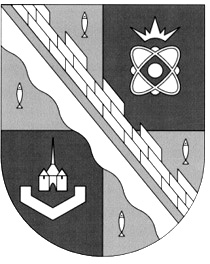 администрация МУНИЦИПАЛЬНОГО ОБРАЗОВАНИЯ                                        СОСНОВОБОРСКИЙ ГОРОДСКОЙ ОКРУГ  ЛЕНИНГРАДСКОЙ ОБЛАСТИпостановлениеот 26/11/2019 № 4270О внесении изменений в постановление администрацииСосновоборского городского округа от 01.10.2013 № 2464«Об утверждении муниципальной программы«Стимулирование экономической активностималого и среднего предпринимательствав Сосновоборском городском округе до 2030 года»»Во исполнение Федерального  закона  Российской Федерации  от  26.07.2019 № 245-ФЗ «О внесении изменений в Федеральный закон «О развитии малого и среднего предпринимательства в Российской Федерации» в части закрепления понятий «социальное предпринимательства», «социальное предприятие»», администрация Сосновоборского городского округа п о с т а н о в л я е т:1. Внести изменения в постановление администрации Сосновоборского городского округа от 01.10.2013 № 2464 «Об утверждении муниципальной программы «Стимулирование экономической активности малого и среднего предпринимательства в Сосновоборском городском округе до 2030 года»» (с изменениями от 03.10.2019 № 2099) (далее – Программа):1.1. Внести изменения в подпрограмму ««Развитие и поддержка малого и среднего предпринимательства и потребительского рынка на территории Сосновоборского городского округа» (далее – Подпрограмма):1.1.1. В Паспорт Подпрограммы и в раздел IV «Цель, задачи и принципы реализации Подпрограммы» добавить задачи Подпрограммы:«- содействие развитию социального предпринимательства;- содействие развитию народных художественных промыслов и ремесел».1.1.2. В Паспорте Подпрограммы и в разделе VII «Ожидаемые результаты, оценка эффективности реализации Подпрограммы» изложить в новой редакции целевые показатели (индикаторы) Подпрограммы:«- Ежегодное предоставление субъектам малого и среднего предпринимательства не менее 500 услуг в форме индивидуальных консультаций, обучения, в том числе оказание консультационных услуг не менее 50 социальным предприятиям, а также организация Фондом не менее 2 семинаров по вопросам поддержки малого предпринимательства.- Ежегодное обучение не менее 35 учащихся 9-11 классов и привлечение до 100 учащихся школ города к участию в массовых мероприятиях в рамках образовательного проекта «Школа молодого предпринимателя»».1.1.3. Наименование раздела II «Общая характеристика Подпрограммы» (далее – Раздел II) изложить в новой редакции:«Состояние развития малого и среднего предпринимательства и потребительского рынка на территории Сосновоборского городского округа, итоги реализации ДМЦП и проблемы предпринимательства. Целевые ориентиры развития малого и среднего предпринимательства в Сосновоборском городском округе до 2030 года. Социальное предпринимательство».1.1.4. Дополнить Раздел II подразделом «Социальное предпринимательство»:«Понятия «социальное предпринимательство», «социальное предприятие» закреплены Федеральным законом РФ от 26.07.2019 № 245-ФЗ «О внесении изменений в Федеральный закон «О развитии малого и среднего предпринимательства в Российской Федерации»…».Социальное предпринимательство - предпринимательская деятельность, направленная на достижение общественно полезных целей, способствующая решению социальных проблем граждан и общества и осуществляемая в соответствии с условиями, предусмотренными частью 1 статьи 24.1 Федерального закона № 245-ФЗ.Социальное предприятие - субъект малого или среднего предпринимательства, осуществляющий деятельность в сфере социального предпринимательства.Порядок признания субъекта малого или среднего предпринимательства социальным предприятием определяется федеральным органом исполнительной власти, осуществляющим функции по выработке государственной политики и нормативно-правовому регулированию в сфере развития предпринимательской деятельности, в том числе среднего и малого бизнеса (часть 3 статьи 24.1 Федерального закона № 245-ФЗ)».1.1.5. Пятый абзац раздела V «Основные мероприятия Подпрограммы» и наименование основного мероприятия в Перечне основных мероприятий Программы (Приложение 1 к Программе) изложить в новой редакции:«1.2. Обеспечение консультационной, организационно-методической и информационной поддержки начинающих предпринимателей и субъектов малого и среднего предпринимательства, включая социальные предприятия».1.1.6. Часть 4 основного мероприятия «Содействие в доступе к материальным и финансовым ресурсам субъектов малого и среднего предпринимательства и объектов инфраструктуры поддержки предпринимательства» раздела V «Основные мероприятия Подпрограммы» изложить в новой редакции:«4. Имущественную поддержку субъектам малого и среднего предпринимательства, включая социальные предприятия, будет продолжать оказывать администрация муниципального образования Сосновоборский городской округ Ленинградской области посредством предоставления в аренду помещений и земельных участков. При предоставлении в аренду помещений и земельных участков администрация Сосновоборского городского округа руководствуется:- Федеральным законом от 26.07.2006 № 135-ФЗ «О защите конкуренции»;- Федеральным законом от 24.07.2007 № 209-ФЗ «О развитии малого и среднего предпринимательства в Российской Федерации»;- Административным регламентом предоставления муниципальной услуги по предоставлению объектов муниципального нежилого фонда во временное владение и (или) пользование, утвержденным постановлением администрации Сосновоборского городского округа от 13.10.2010 № 2100 (с последующими изменениями); - Порядком формирования, ведения, обязательного опубликования перечня муниципального имущества муниципального образования Сосновоборский городской округ Ленинградской области, свободного от прав третьих лиц (за исключением права хозяйственного ведения, права оперативного управления, а также имущественных прав субъектов малого и среднего предпринимательства);- Административным регламентом по оказанию муниципальной услуги по организации предоставления во владение и (или) в пользование объектов имущества Сосновоборского городского округа, включенных в перечень муниципального имущества муниципального образования Сосновоборский городской округ Ленинградской области, свободного от прав третьих лиц (за исключением права хозяйственного ведения, права                                                                                                                                                   оперативного управления,   а   также    имущественных  прав  субъектов  малого  и среднего предпринимательства);- Административным регламентом по оказанию муниципальной услуги «Предоставление земельных участков, находящихся в муниципальной собственности или государственная собственность на которые не разграничена, в собственность (за плату или бесплатно), аренду, безвозмездное пользование, постоянное (бессрочное) пользование, без проведения торгов;- иными законами и нормативными правовыми актами Российской Федерации, Ленинградской области, нормативными актами Сосновоборского городского округа, регулирующими оказание имущественной поддержки субъектам малого и среднего предпринимательства и предоставление объектов муниципального имущества в пользование таким субъектам.Одной из форм имущественной поддержки является утверждение в соответствии с требованиями статьи 18 Федерального закона от 24.07.2007 № 209-ФЗ «О развитии малого и среднего предпринимательства в Российской Федерации» Перечня имущества муниципального образования Сосновоборский городской округ Ленинградской области, свободного от прав третьих лиц (за исключением права хозяйственного ведения, права оперативного управления, а также имущественных прав субъектов малого и среднего предпринимательства) (далее – Перечень). Перечень и вносимые в него изменения утверждаются постановлением администрации Сосновоборского городского округа в соответствии с порядком формирования, ведения, обязательного опубликования Перечня. В соответствии с требованиями статьи 18 Федерального закона № 209-ФЗ, Перечень подлежит ежегодному дополнению муниципальным имуществом, предлагаемым для сдачи в аренду исключительно субъектам малого и среднего предпринимательства и организациям, образующим инфраструктуру поддержки субъектов малого и среднего предпринимательства. Объекты, включенные в Перечень, могут быть предоставлены как на торгах на право заключения договора, к участию в которых допускаются только указанные субъекты, так и по преференции.Еще одной из форм имущественной поддержки является предоставление муниципальной преференции субъектам малого и среднего предпринимательства, осуществляемой в порядке, установленном Федеральным законом «О защите конкуренции», в виде заключения договоров аренды без проведения торгов в отношении объектов недвижимого и движимого муниципального имущества Сосновоборского городского округа, как включенного, так и не включенного в Перечень.Критерии принятия решений о предоставлении имущественной поддержки (сдача в аренду муниципального имущества) субъектов предпринимательской деятельности, перечни документов, представление которых необходимо для подтверждения соответствия установленным критериям, условия и порядок оказания поддержки, определены вышеназванными федеральными законами, постановлениями администрации и регламентами. Порядок предоставления муниципальной преференции в виде заключения договоров аренды без проведения торгов, устанавливается Федеральным законом от 26.07.2006 № 135-ФЗ «О защите конкуренции».Информация об оказании имущественной поддержки субъектов малого и среднего предпринимательства размещается на официальном сайте Сосновоборского городского округа в разделе «Главная/ Экономика/ Управление муниципальным имуществом/ Имущественная поддержка субъектов малого и среднего предпринимательства (МСП)»».1.2. Внести изменения в таблицу целевых показателей (индикаторов) Программы (Приложение 2 к Программе), согласно Приложению к настоящему постановлению.2. Общему отделу администрации (Смолкина М.С.) обнародовать настоящее постановление на электронном сайте городской газеты "Маяк". 3. Отделу по связям с общественностью (пресс-центр) Комитета по общественной безопасности и информации (Никитина В.Г.) разместить настоящее постановление на официальном сайте Сосновоборского городского округа.4. Настоящее постановление вступает в силу со дня официального обнародования.5. Контроль за исполнением настоящего постановления возложить на первого заместителя главы администрации Лютикова С.Г.Глава Сосновоборского городского округа				           М.В.ВоронковИсп. Булатова Т.Е. (ОЭР),☎ 6-28-49; ЛЕСОГЛАСОВАНО: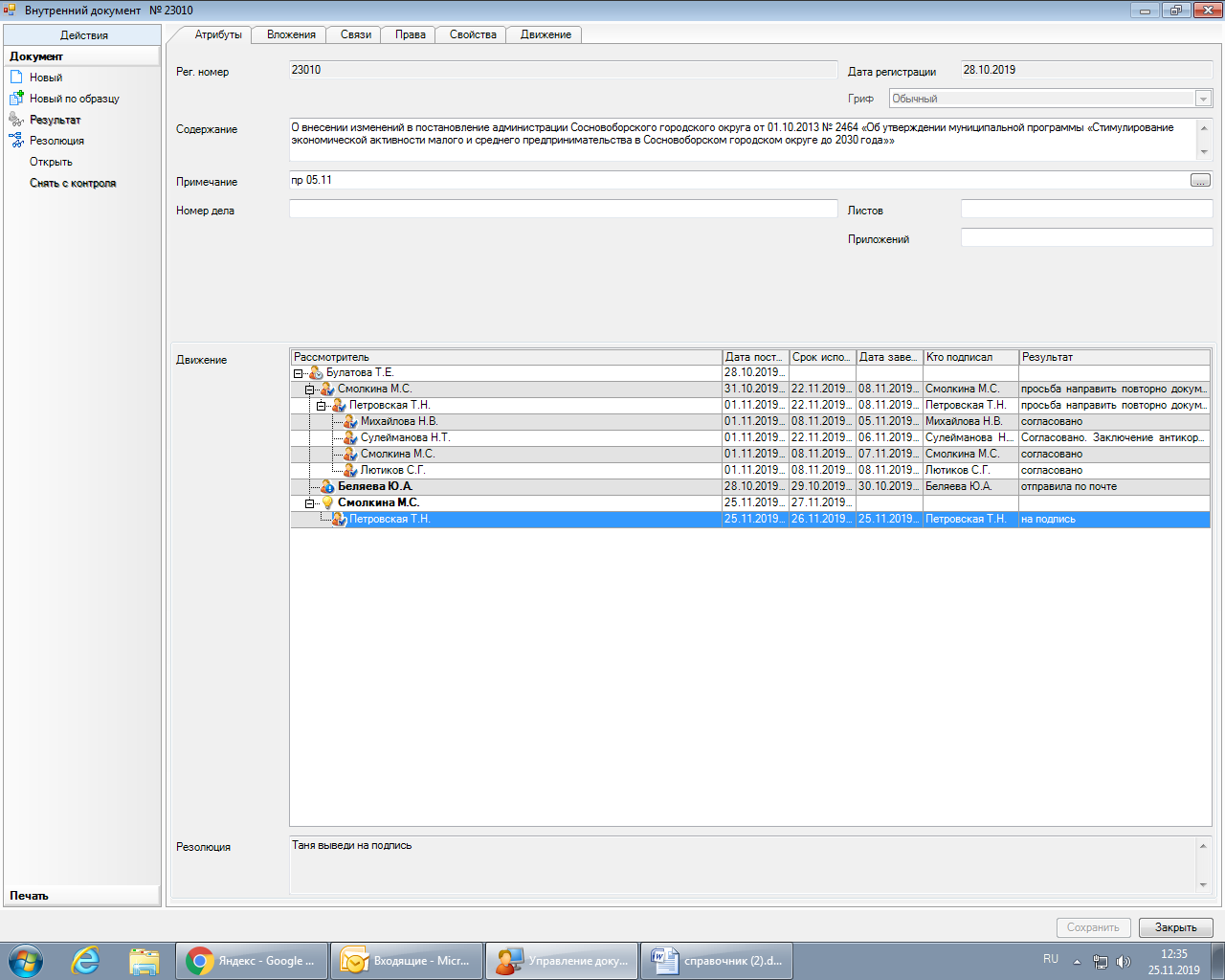 Рассылка:Общий отдел,ОЭР, СМФПП, МАОУ ДО ЦИТ,МАУК «ГКЦ «Арт-Карусель»»,КУМИ, ПрокуратураУТВЕРЖДЕНЫ постановлением администрацииСосновоборского городского округаот  26/11/2019 № 4270             (Приложение)Целевые показатели (индикаторы) муниципальной программы Сосновоборского городского округа«Стимулирование экономической активности малого и среднего предпринимательствав Сосновоборском городском округе до 2030 года»№ п/пНаименованиецелевых показателей(индикаторов)Единица изме-ренияБазовый период - факт 2013 годаЗначения целевых показателей (индикаторов)Значения целевых показателей (индикаторов)Значения целевых показателей (индикаторов)Значения целевых показателей (индикаторов)Значения целевых показателей (индикаторов)Значения целевых показателей (индикаторов)Значения целевых показателей (индикаторов)Значения целевых показателей (индикаторов)Значения целевых показателей (индикаторов)Значения целевых показателей (индикаторов)Значения целевых показателей (индикаторов)Значения целевых показателей (индикаторов)Значения целевых показателей (индикаторов)Значения целевых показателей (индикаторов)№ п/пНаименованиецелевых показателей(индикаторов)Единица изме-ренияБазовый период - факт 2013 годаФактПланПланПланПланПланПланПланПланПланПланПланПланПлан№ п/пНаименованиецелевых показателей(индикаторов)Единица изме-ренияБазовый период - факт 2013 года2014-2017 годы2018 год2019 год2020 год2021 год2022 год2023 год2024 год2025 год2026 год2027 год2028 год2029 год2030 год1.5Предоставление СМП услуг в форме индивидуальных консультаций, обучения, организованных Фондом,единиц 11642014г. – 996, 2015г. – 877, 2016г. – 945, 2017г. - 9715005005005005005005005005005005005005001.5.1в том числе оказание консультационных услуг социальным предприятиямединиц----50505050505050505050501.8Обучение учащихся 9-11 классов в рамках образовательного проекта «Школа молодого предпринимателя»единиц412014г. – 37, 2015г. – 40, 2016г. – 45, 2017г. - 7435353535353535353535353535